Common Core State Standards
Authors: National Governors Association Center for Best Practices, Council of Chief State School Officers
Title: Common Core State Standards (insert specific content area if you are using only one)
Publisher: National Governors Association Center for Best Practices, Council of Chief State School Officers, Washington D.C. -  Copyright Date: 2010
Lesson Overview: Lesson Overview: 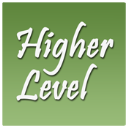 Place value to millions, including naming numbers and exponents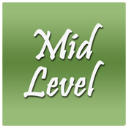 Place value to hundred thousands, including naming numbers and one more or one less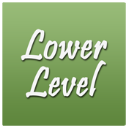 Place value to hundreds, including naming numbers and identifying missing number in seriesFor ALL Students:Look for ways to have all students responding to all questions, such as on mini white boards, by working in partners or on paperRelated Common Core State Standards:6th  Grade: Expressions and Equations:6.EE.1. Write and evaluate numerical expressions involving whole-numberexponents.5th Grade: Number and Operations in Base Ten:5.NBT.2. Explain patterns in the number of zeros of the product when multiplying a number by powers of 10, and explain patterns in theplacement of the decimal point when a decimal is multiplied or divided by a power of 10. Use whole-number exponents to denote powers of 10.4th Grade: Number and Operations in Base Ten:4.NBT.2. Read and write multi-digit whole numbers using base-ten numerals, number names, and expanded form.4.NBT.3. Use place value understanding to round multi-digit whole numbers to any place.3rd Grade: Numbers and Operations in Base Ten:3.NBT.1. Use place value understanding to round whole numbers to the nearest 10 or 100.2nd Grade: Numbers and Operations in Base Ten:2.NBT.1. Understand that the three digits of a three-digit number represent amounts of hundreds, tens, and ones; e.g., 706 equals 7 hundreds, 0 tens, and 6 ones. Understand the following as special cases:a. 100 can be thought of as a bundle of ten tens — called a “hundred.”b. The numbers 100, 200, 300, 400, 500, 600, 700, 800, 900 refer toone, two, three, four, five, six, seven, eight, or nine hundreds (and 0tens and 0 ones).2.NBT.3. Read and write numbers to 1000 using base-ten numerals, number names, and expanded form.DesCartes Statements:RIT 221-230:Rounds whole numbers to the nearest millionWrites equivalent forms of whole numbers using place value (numbers 100 or greater) (e.g., 253 = 2 hundreds, 5 tens, and 3 ones)  RIT 211-220:Rounds 4-, 5-, and 6-digit whole numbers to the nearest hundred , thousand and ten thousandWrites whole numbers in standard and expanded form through the hundred thousands RIT 201-210:Identifies the numeral and written name for whole numbers with a zero between digits to the ten thousands place Identifies the numeral and written name for whole numbers over 100,000 Rounds 4-, 5-, and 6-digit whole numbers to the nearest ten, hundred, thousand, and hundred thousandWrites equivalent forms of whole numbers using place value (e.g., 54 = 4 tens and 14 ones) Identifies the place value and value of each digit in whole numbers through the billions Writes whole numbers in standard and expanded form through the hundred thousands Writes whole numbers using place value terms and vice versa Students:RIT 191-200Identifies the numeral and written name for whole numbers with a zero between digits to the ten thousands place Identifies the numeral and written name for whole numbers 10,000 to 100,000 Identifies the numeral and written name for whole numbers over 100,000 Rounds 2- and 3- digit whole numbers to the nearest ten Rounds 3-digit whole numbers to the nearest hundred Identifies whole numbers under 100 given place value terms (e.g., 3 tens and 4 ones = 34) Identifies the place value and value of each digit in whole numbers through the thousands and hundred thousandsWrites whole numbers in standard and expanded form through the hundreds and through the thousandsStudents:RIT 181-190Identifies the numeral and written name for whole numbers 101 to 999 (e.g., 342 is three hundred forty-two, and vice versa)  Identifies the numeral and written name for whole numbers to 1000 to 9999 (e.g., 3456 is three thousand, four hundred fifty-six, and vice versa) Identifies the numeral and written name for whole numbers 10,000 to 100,000 Rounds 2- and 3- digit whole numbers to the nearest ten Rounds 3-digit whole numbers to the nearest hundred Identifies whole numbers under 100 given place value terms (e.g., 3 tens and 4 ones = 34) Identifies the place value and value of each digit in whole numbers through the tens place, hundreds place and thousands placeIdentifies the place value and value of each digit in whole numbers through the hundred thousands Students:RIT 171-180Identifies the numerical and written name for whole numbers 21 to 100 (e.g., 62 is sixty-two, and vice versa)  Identifies the numeral and written name for whole numbers 101 to 999 (e.g., 342 is three hundred forty-two, and vice versa)  Identifies missing numbers in a series through 100 Identifies the place value and value of each digit in whole numbers through the tens place  Students:RIT 161-170Identifies missing numbers in a series through 100 Writes whole numbers in standard and expanded form through the tensStudents:Higher-Level Lesson & Activity:   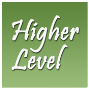 (One class period)                                        Higher-Level Lesson & Activity:   (One class period)                                        Resources:Solid color objects such as blocks, balls, or candiesLevel 3 Pattern Puzzles -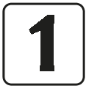 Prepare the PuzzlesPrint or copy the pages of pattern copiesCut along the black lines on each puzzle. Keep the pieces from each puzzle in baggies or paper clipped together a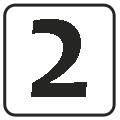 Play the GameWorking with individual students or in small groups, demonstrate patterns using colored blocks, candies or other solid-colored objects.  Start a pattern and have students complete it.  Repeat with other patterns, each more than once as time allows and based on students’ need.Assign students to complete the pattern puzzles individually or with a partner.Resources:Solid color objects such as blocks, balls, or candiesLevel 3 Pattern Puzzles -Prepare the PuzzlesPrint or copy the pages of pattern copiesCut along the black lines on each puzzle. Keep the pieces from each puzzle in baggies or paper clipped together aPlay the GameWorking with individual students or in small groups, demonstrate patterns using colored blocks, candies or other solid-colored objects.  Start a pattern and have students complete it.  Repeat with other patterns, each more than once as time allows and based on students’ need.Assign students to complete the pattern puzzles individually or with a partner.Means of Assessment:  ObservationAccuracy of puzzle completionMid-Level Lesson & Activity:        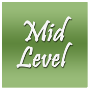 (One class period)                                   Mid-Level Lesson & Activity:        (One class period)                                   Resources:Solid color objects such as blocks, balls, or candiesLevel 2 Pattern Puzzles aSame as AboveUsing Patterns AAAB, ABC, ABCD, ABAC aSame as AboveResources:Solid color objects such as blocks, balls, or candiesLevel 2 Pattern Puzzles aSame as AboveUsing Patterns AAAB, ABC, ABCD, ABAC aSame as AboveMeans of Assessment:  Same as aboveLower-Level Lesson & Activity:        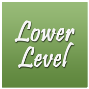 (One class period)                                   Lower-Level Lesson & Activity:        (One class period)                                   Resources:Solid color objects such as blocks, balls, or candiesLevel 1 Pattern Puzzles -Same as AboveUsing Patterns AB, AAB, AABC aSame as AboveResources:Solid color objects such as blocks, balls, or candiesLevel 1 Pattern Puzzles -Same as AboveUsing Patterns AB, AAB, AABC aSame as AboveMeans of Assessment:  Same as above